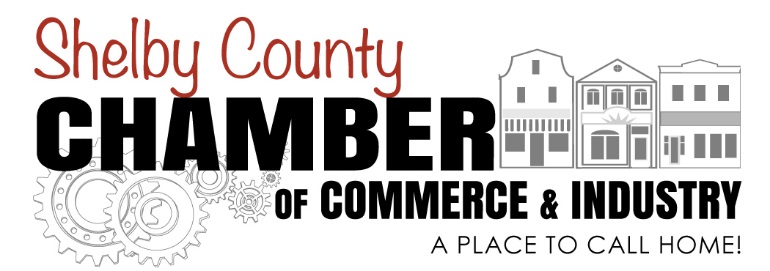 THE BUSINESS PLANSECTION 3Business Plan TemplatesQuestions?	Contact Shelby County Chamber of Commerce & Industry	712-755-2114 or info@exploreshelbycounty.com Resume Template T1a:NameAddressCity/State/ZipPhoneCellEmailProfessional SummaryAreas of Expertise	Work ExperienceCompanyCity, StateJob TitleBegin & End DatesCompanyCity, StateJob TitleBegin & End DatesCompanyCity, StateJob TitleBegin & End DatesTemplate T1b:EducationYear	School	City, State	Major	DegreeYear	School	City, State	Major	DegreeYear	School	City, State	Major	DegreeProfessional AffiliationsOrganization NameHow you participated?Years of affiliationOrganization NameHow you participated?Years of affiliationTemplate T2Template T3Template T4Template T5aTemplate T5bTemplate T6Template T7Template T8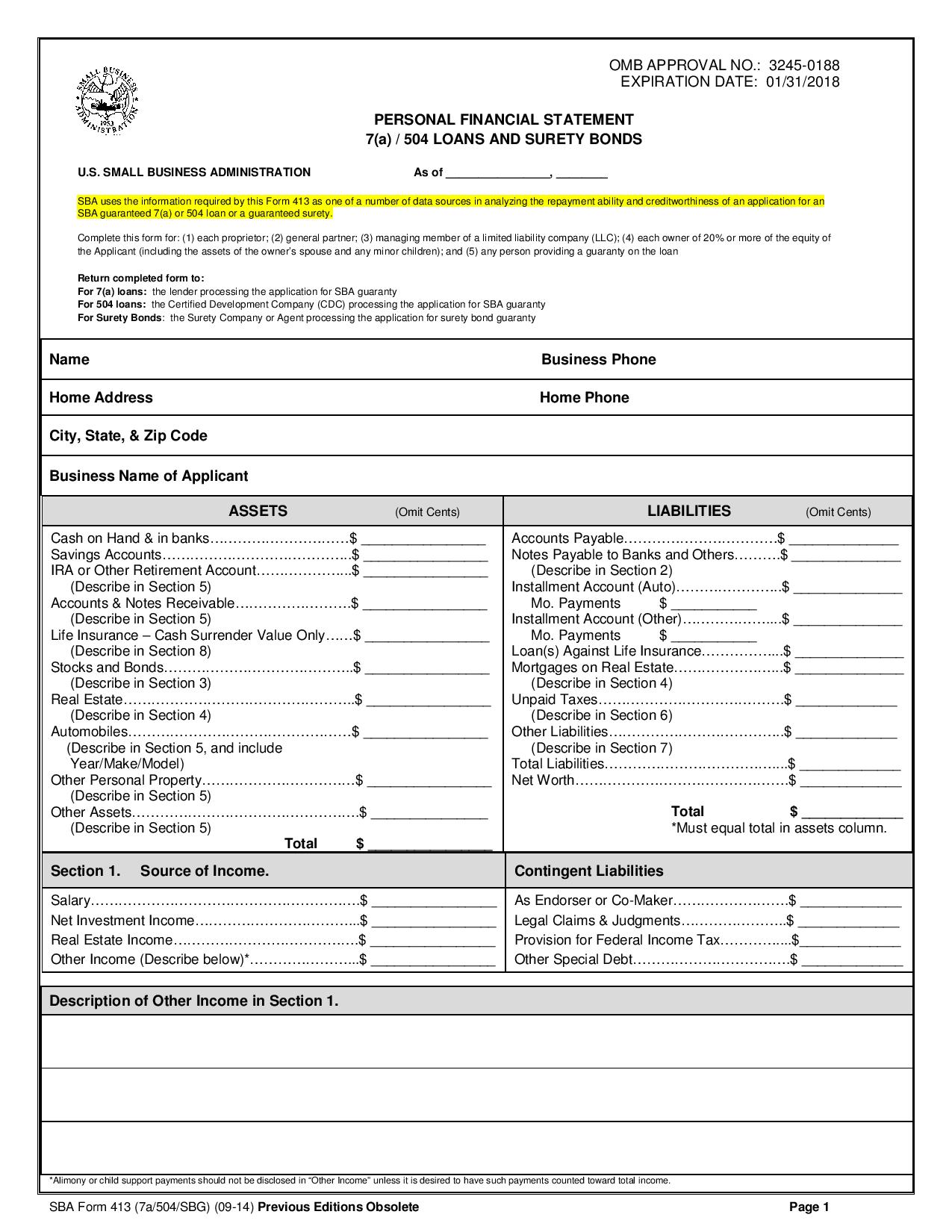 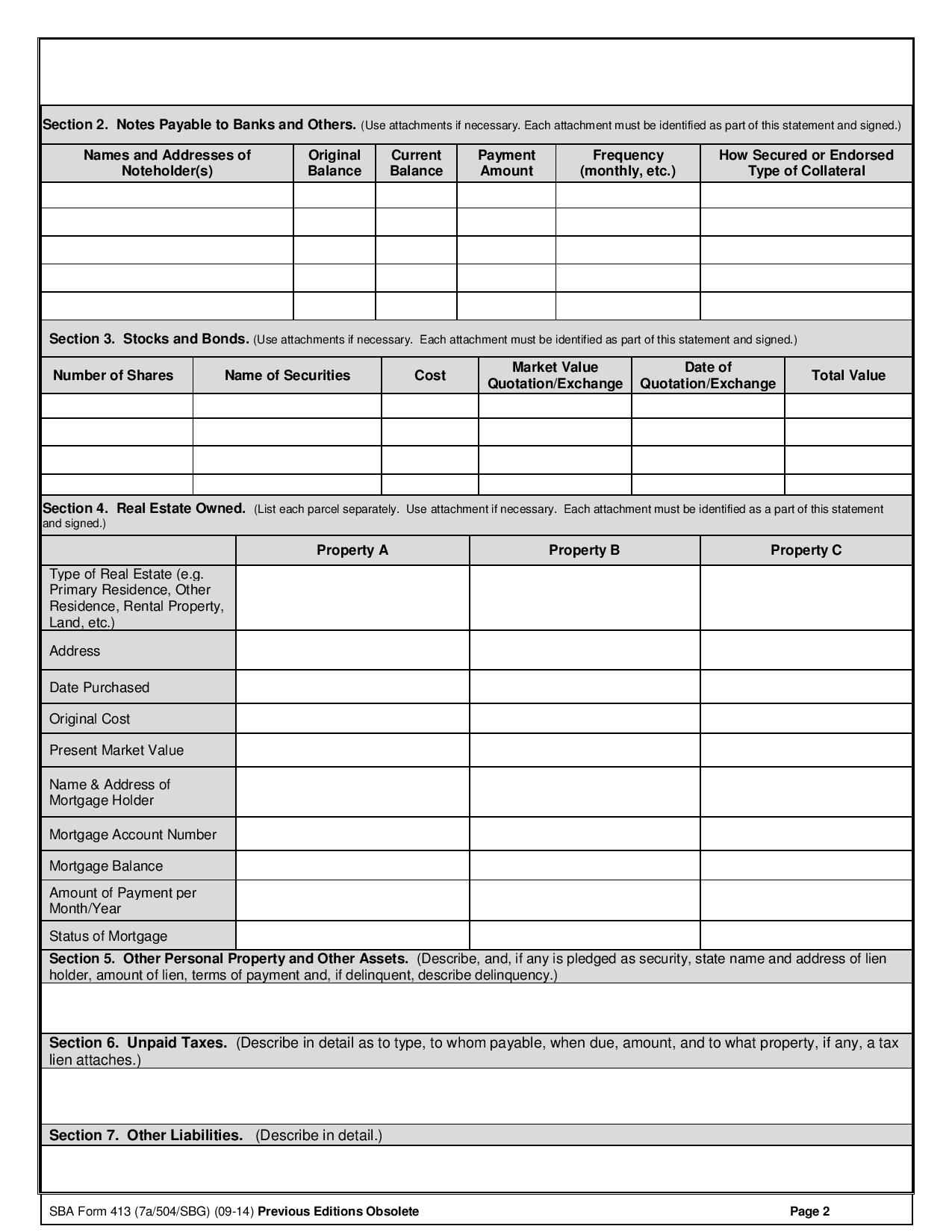 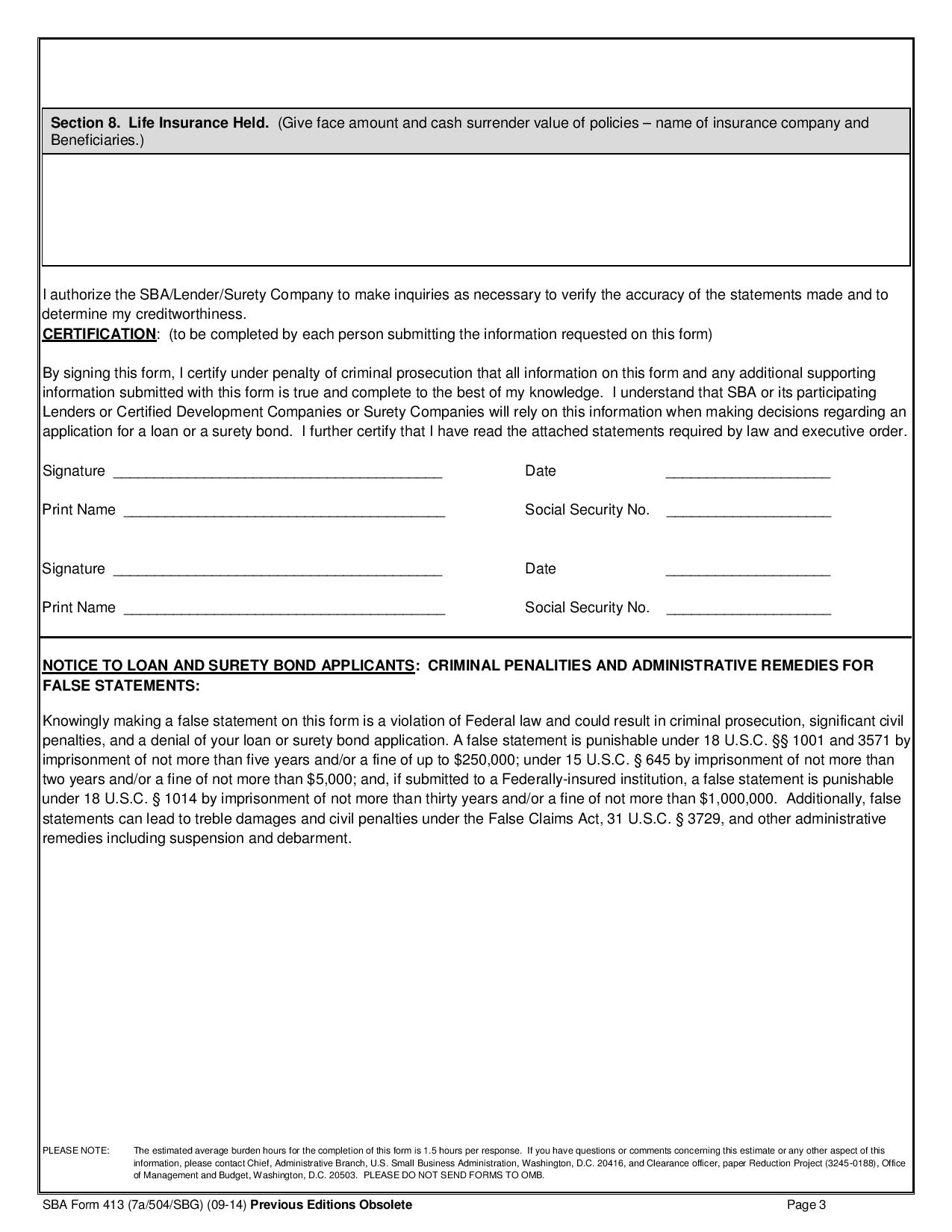 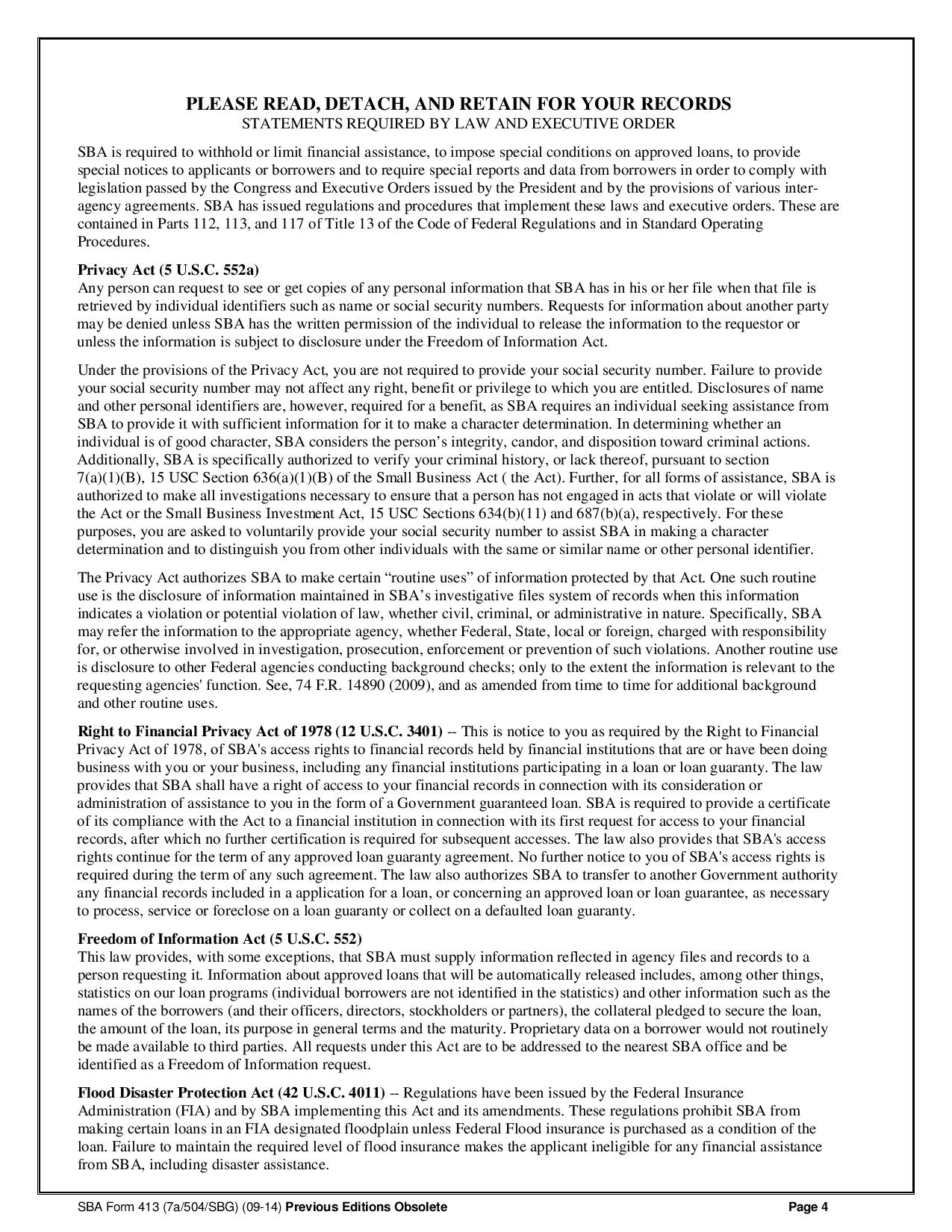 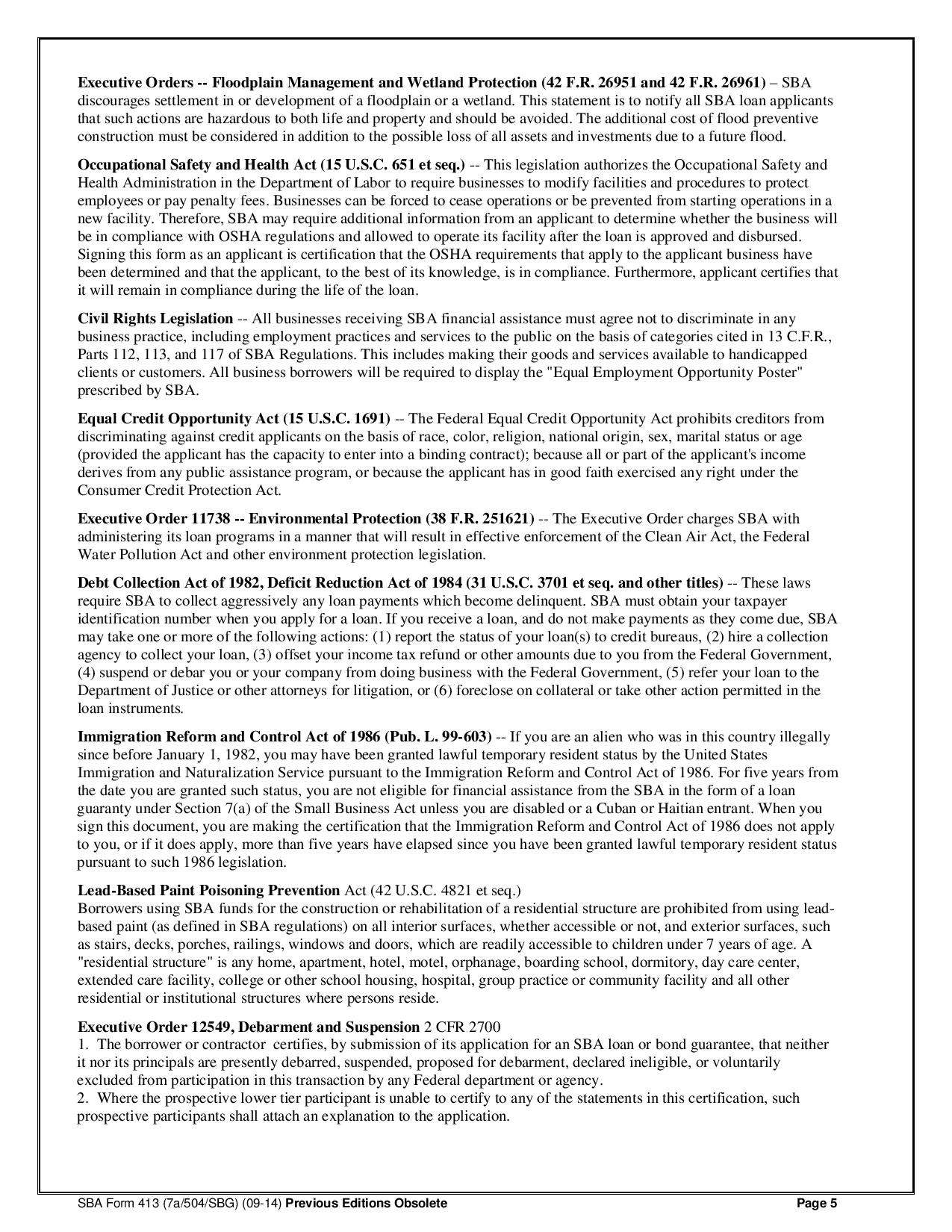 Media Mix Calendar for 20__Name of BusinessMedia Mix Calendar for 20__Name of BusinessMedia Mix Calendar for 20__Name of BusinessMedia Mix Calendar for 20__Name of BusinessMedia Mix Calendar for 20__Name of BusinessMedia Mix Calendar for 20__Name of BusinessMedia Mix Calendar for 20__Name of BusinessMonthly GoalFocusAdvertisingPromotionsPublicityBudgetJanuaryFebruaryMarchAprilMayJuneJulyAugustSeptemberOctoberNovemberDecemberMonthly Marketing DetailsMonthly Marketing DetailsMonthly Marketing DetailsMonthly Marketing DetailsMonthly Marketing DetailsMonthly Marketing DetailsMonthly Marketing DetailsMonthly Marketing DetailsAfter planning out for one year, you may want to use the following monthly calendarAfter planning out for one year, you may want to use the following monthly calendarAfter planning out for one year, you may want to use the following monthly calendarAfter planning out for one year, you may want to use the following monthly calendarAfter planning out for one year, you may want to use the following monthly calendarAfter planning out for one year, you may want to use the following monthly calendarAfter planning out for one year, you may want to use the following monthly calendarAfter planning out for one year, you may want to use the following monthly calendarand detail out each activity. This calendar allows for space to include exact costs,and detail out each activity. This calendar allows for space to include exact costs,and detail out each activity. This calendar allows for space to include exact costs,and detail out each activity. This calendar allows for space to include exact costs,and detail out each activity. This calendar allows for space to include exact costs,and detail out each activity. This calendar allows for space to include exact costs,and detail out each activity. This calendar allows for space to include exact costs,and detail out each activity. This calendar allows for space to include exact costs,comments, deadlines, dates, and results.comments, deadlines, dates, and results.comments, deadlines, dates, and results.comments, deadlines, dates, and results.comments, deadlines, dates, and results.MONTH ______________________________________MONTH ______________________________________MONTH ______________________________________MONTH ______________________________________MONTH ______________________________________MONTH ______________________________________MONTH ______________________________________BUDGET ______________________________________BUDGET ______________________________________BUDGET ______________________________________BUDGET ______________________________________BUDGET ______________________________________BUDGET ______________________________________BUDGET ______________________________________Media VehicleCostCostDeadlineDate RanCommentsCommentsResultsMonth Summary:Estimated Start-up CostsEstimated Start-up CostsLand:                                    -   Building:                                   -   Property Improvements:                                   -   Machinery/Equipment:                                   -   Furniture/Fixtures:                                    -   Initial Inventory:                                    -   Start-up Expenses:                                    -   Advertising:                                    -   Deposits:                                    -   Professional Services:                                    -   Other: _____________  :                                    -   Other: _____________  :                                    -   Working Capital: $                                   -   TOTAL $                                   -   Amount of Personal Funds Invested  $                                   -Amount of Financial Need for Start-up $                                  -   Pro Forma Income Statement WorksheetPro Forma Income Statement WorksheetPro Forma Income Statement WorksheetPro Forma Income Statement WorksheetPro Forma Income Statement WorksheetPro Forma Income Statement WorksheetPro Forma Income Statement WorksheetPro Forma Income Statement WorksheetPro Forma Income Statement WorksheetPro Forma Income Statement WorksheetPro Forma Income Statement WorksheetPro Forma Income Statement WorksheetPro Forma Income Statement WorksheetPro Forma Income Statement WorksheetSales DataSales Dataa.  Calculate Sales Per Month by Using the chart belowa.  Calculate Sales Per Month by Using the chart belowa.  Calculate Sales Per Month by Using the chart belowa.  Calculate Sales Per Month by Using the chart belowa.  Calculate Sales Per Month by Using the chart belowa.  Calculate Sales Per Month by Using the chart belowa.  Calculate Sales Per Month by Using the chart belowa.  Calculate Sales Per Month by Using the chart below - Use Sales 1, Sales 2, etc. for different products with different margins - Use Sales 1, Sales 2, etc. for different products with different margins - Use Sales 1, Sales 2, etc. for different products with different margins - Use Sales 1, Sales 2, etc. for different products with different margins - Use Sales 1, Sales 2, etc. for different products with different margins - Use Sales 1, Sales 2, etc. for different products with different margins - Use Sales 1, Sales 2, etc. for different products with different margins - Use Sales 1, Sales 2, etc. for different products with different margins - Use Sales 1, Sales 2, etc. for different products with different margins - Use Sales 1, Sales 2, etc. for different products with different marginsStarting Month is _________________________Starting Month is _________________________Starting Month is _________________________Starting Month is _________________________Starting Month is _________________________Starting Month is _________________________Starting Month is _________________________123456789101112TotalSales 1 $     -   Sales 2 $     -   Sales 3 $     -   Sales 4 $     -   b. Projected Annual Sales for year one:b. Projected Annual Sales for year one:b. Projected Annual Sales for year one:b. Projected Annual Sales for year one:b. Projected Annual Sales for year one:b. Projected Annual Sales for year one: $       -   c. How will sales increase for years 2 and 3?c. How will sales increase for years 2 and 3?c. How will sales increase for years 2 and 3?c. How will sales increase for years 2 and 3?c. How will sales increase for years 2 and 3?c. How will sales increase for years 2 and 3?d.  Method of determining sales:d.  Method of determining sales:d.  Method of determining sales:d.  Method of determining sales:d.  Method of determining sales:e. Will you offer credit?  If yes, explain why, how you will determine credite. Will you offer credit?  If yes, explain why, how you will determine credite. Will you offer credit?  If yes, explain why, how you will determine credite. Will you offer credit?  If yes, explain why, how you will determine credite. Will you offer credit?  If yes, explain why, how you will determine credite. Will you offer credit?  If yes, explain why, how you will determine credite. Will you offer credit?  If yes, explain why, how you will determine credite. Will you offer credit?  If yes, explain why, how you will determine credite. Will you offer credit?  If yes, explain why, how you will determine credite. Will you offer credit?  If yes, explain why, how you will determine credite. Will you offer credit?  If yes, explain why, how you will determine credit      worthiness and provide a breakdown of the timing of your accounts receivable      worthiness and provide a breakdown of the timing of your accounts receivable      worthiness and provide a breakdown of the timing of your accounts receivable      worthiness and provide a breakdown of the timing of your accounts receivable      worthiness and provide a breakdown of the timing of your accounts receivable      worthiness and provide a breakdown of the timing of your accounts receivable      worthiness and provide a breakdown of the timing of your accounts receivable      worthiness and provide a breakdown of the timing of your accounts receivable      worthiness and provide a breakdown of the timing of your accounts receivable      worthiness and provide a breakdown of the timing of your accounts receivable      worthiness and provide a breakdown of the timing of your accounts receivable      worthiness and provide a breakdown of the timing of your accounts receivable____% of accounts collected in cash or credit cards____% of accounts collected in cash or credit cards____% of accounts collected in cash or credit cards____% of accounts collected in cash or credit cards____% of accounts collected in cash or credit cards____% of accounts collected in cash or credit cards____% of accounts collected in cash or credit cards____% of accounts collected in 0-30 days____% of accounts collected in 0-30 days____% of accounts collected in 0-30 days____% of accounts collected in 0-30 days____% of accounts collected in 0-30 days____% of accounts collected in 0-30 days____% of accounts collected in 31-59 days____% of accounts collected in 31-59 days____% of accounts collected in 31-59 days____% of accounts collected in 31-59 days____% of accounts collected in 31-59 days____% of accounts collected in 31-59 days____% of accounts collected in 60-89 days____% of accounts collected in 60-89 days____% of accounts collected in 60-89 days____% of accounts collected in 60-89 days____% of accounts collected in 60-89 days____% of accounts collected in 60-89 days____% of accounts collected in 90+ days____% of accounts collected in 90+ days____% of accounts collected in 90+ days____% of accounts collected in 90+ days____% of accounts collected in 90+ days____% of accounts collected in 90+ days____% of accounts not collected (bad debts)____% of accounts not collected (bad debts)____% of accounts not collected (bad debts)____% of accounts not collected (bad debts)____% of accounts not collected (bad debts)____% of accounts not collected (bad debts)(Note:  all % should equal 100)(Note:  all % should equal 100)(Note:  all % should equal 100)(Note:  all % should equal 100)(Note:  all % should equal 100)f. Cost of Sales or Cost of Goods for each sales category.f. Cost of Sales or Cost of Goods for each sales category.f. Cost of Sales or Cost of Goods for each sales category.f. Cost of Sales or Cost of Goods for each sales category.f. Cost of Sales or Cost of Goods for each sales category.f. Cost of Sales or Cost of Goods for each sales category.f. Cost of Sales or Cost of Goods for each sales category.f. Cost of Sales or Cost of Goods for each sales category.Sales 1 0Sales 20Sales 30Sales 40Total $       -   g.  Cost of Labor (not including owners)g.  Cost of Labor (not including owners)g.  Cost of Labor (not including owners)g.  Cost of Labor (not including owners)g.  Cost of Labor (not including owners)g.  Cost of Labor (not including owners) Labor cost as a % of sales: _________% (if employees only work if there is sales, use % of sales)  Labor cost as a % of sales: _________% (if employees only work if there is sales, use % of sales)  Labor cost as a % of sales: _________% (if employees only work if there is sales, use % of sales)  Labor cost as a % of sales: _________% (if employees only work if there is sales, use % of sales)  Labor cost as a % of sales: _________% (if employees only work if there is sales, use % of sales)  Labor cost as a % of sales: _________% (if employees only work if there is sales, use % of sales)  Labor cost as a % of sales: _________% (if employees only work if there is sales, use % of sales)  Labor cost as a % of sales: _________% (if employees only work if there is sales, use % of sales)  Labor cost as a % of sales: _________% (if employees only work if there is sales, use % of sales)  Labor cost as a % of sales: _________% (if employees only work if there is sales, use % of sales)  Labor cost as a % of sales: _________% (if employees only work if there is sales, use % of sales)  Labor cost as a % of sales: _________% (if employees only work if there is sales, use % of sales)  Labor cost as a % of sales: _________% (if employees only work if there is sales, use % of sales) Number of hours per week is ____ at $____ per hour (use hourly rate if working regular hours)Number of hours per week is ____ at $____ per hour (use hourly rate if working regular hours)Number of hours per week is ____ at $____ per hour (use hourly rate if working regular hours)Number of hours per week is ____ at $____ per hour (use hourly rate if working regular hours)Number of hours per week is ____ at $____ per hour (use hourly rate if working regular hours)Number of hours per week is ____ at $____ per hour (use hourly rate if working regular hours)Number of hours per week is ____ at $____ per hour (use hourly rate if working regular hours)Number of hours per week is ____ at $____ per hour (use hourly rate if working regular hours)Number of hours per week is ____ at $____ per hour (use hourly rate if working regular hours)Number of hours per week is ____ at $____ per hour (use hourly rate if working regular hours)Number of hours per week is ____ at $____ per hour (use hourly rate if working regular hours)Number of hours per week is ____ at $____ per hour (use hourly rate if working regular hours)Number of hours per week is ____ at $____ per hour (use hourly rate if working regular hours)Pro Forma Income Statement WorksheetPro Forma Income Statement Worksheet(Continued)(Continued)Fixed operating expenses per month (if annual or semi-annual, indicateFixed operating expenses per month (if annual or semi-annual, indicatewhat month(s) it is paid)Supplies (not inventory)MaintenanceAdvertising/PromotionOffice ExpensesCar/TravelAccounting & LegalRentTelephoneUtilitiesInsuranceEquipment LeaseReal Estate TaxesDues/SubscriptionsMiscellaneousOther: ________________Other: ________________Other: ________________Other: ________________Total Operating Costs $                                -   Owners Monthly Draw or Salary $                                -   Total $                                -   Income StatementIncome StatementIncome StatementBusiness NameAs of: DateREVENUESSales 1Sales 2Sales 3Sales 4Total Revenues0COST OF SALESSales 1Sales 2Sales 3Sales 4Total Cost of Sales0GROSS PROFIT  $                        -   EXPENSESWages & SalariesEmployee BenefitsOutside ServicesDepreciationSuppliesMaintenanceAdvertising/PromotionOffice ExpensesCar/TravelAccounting & LegalRentTelephoneUtilitiesInsuranceEquipment LeaseReal Estate TaxesDues/SubscriptionsMiscellaneousOtherOtherTotal Expenses $                        -   NET OPERATING PROFIT $                        -   Profit & Loss StatementProfit & Loss StatementProfit & Loss StatementBusiness NameAs of: DateREVENUESSales 1Sales 2Sales 3Sales 4Total Revenues $                        -   COST OF SALESSales 1Sales 2Sales 3Sales 4Total Cost of Sales $                        -   GROSS PROFIT  $                        -   OPERATING EXPENSESWages & SalariesEmployee BenefitsOutside ServicesDepreciationSuppliesMaintenanceAdvertising/PromotionOffice ExpensesCar/TravelAccounting & LegalRentTelephoneUtilitiesInsuranceEquipment LeaseDues/SubscriptionsMiscellaneousOtherOtherTotal Operating Expenses $                        -   INCOME FROM OPERATIONS $                        -   TAXESIncome TaxesPayroll TaxesReal Estate TaxesOther: Total Taxes $                        -   NET PROFIT $                        -   Balance SheetBalance SheetBalance SheetBalance SheetBusiness NameAs of: DateASSETSCurrent Assets:20__20__CashInventoryShort-term InvestmentsAccounts ReceivablePrepaid ExpensesTotal Current Assets $                       -    $                       -   Fixed Assets:Long-term InvestmentsProperty, Plant & Equipment(Less accumulated depreciation)Intangible AssetsTotal Fixed Assets $                       -    $                       -   TOTAL ASSETS $                       -    $                       -   LIABILITY & OWNER'S EQUITYCurrent Liabilities:Accounts PayableShort -term LoansIncome Tax PayableAccrued Salaries/WagesUnearned RevenueCurrent Portion of Long-term DebtTotal Current Liabilities $                       -    $                       -   Long Term Liabilities:Long-Term DebtOther: Total Long-Term Liabilities $                       -    $                       -   Owner's Equity:Owner's InvestmentRetained EarningsTotal Owner's Equity $                       -    $                       -   TOTAL LIABILITIES & OWNER EQUITY $                      $                       -   